                               CONSILIUL JUDEȚEAN CĂLĂRAȘI   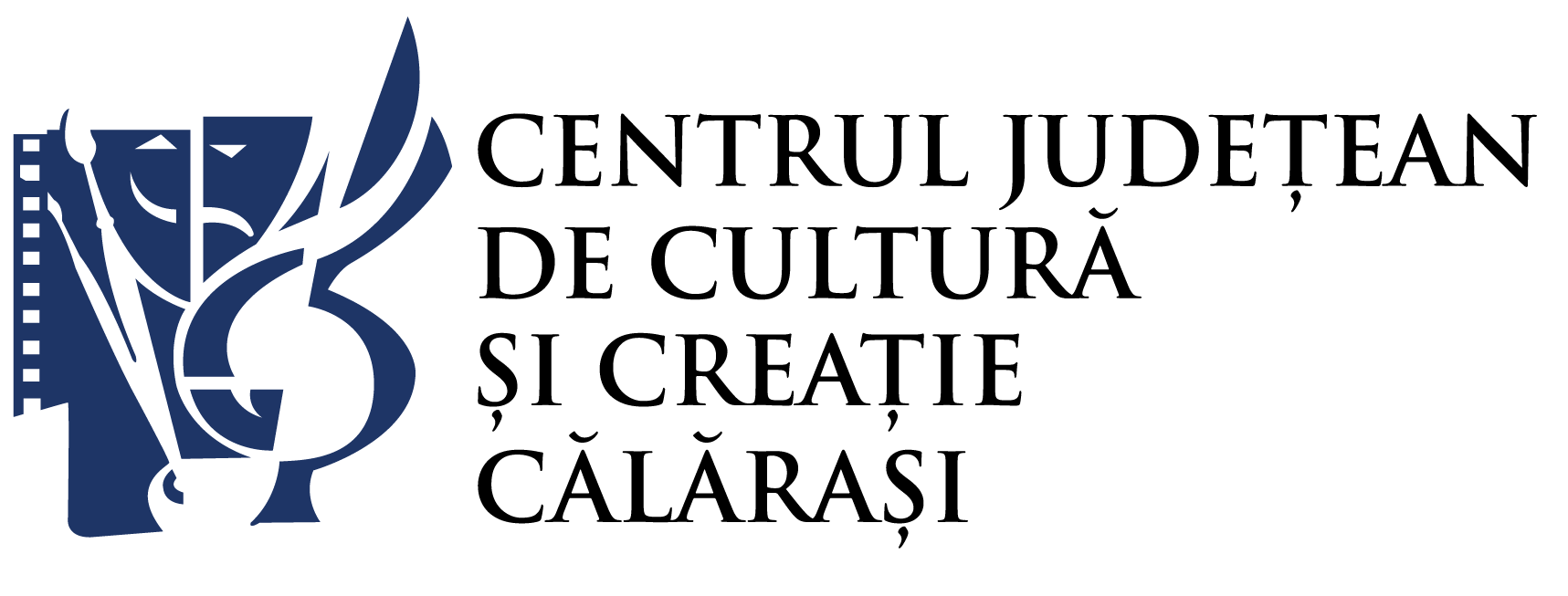 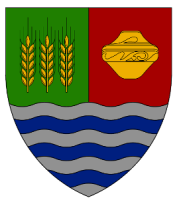   CENTRUL  JUDEȚEAN  DE CULTURĂ ȘI CREAȚIE CĂLĂRAȘI           Str. 1 Decembrie 1918 nr. 1, Călărași. Tel / fax: 0242.314.925HORIA BRENCIU și IRINA RIMES în spectacol la Călărași!Manifestările, ce vor avea loc în cadrul Proiectului ”Clinchet de argint pe aripi de colind”, organizate de Centrul  Județean de Cultură și Creație Călărași, instituție subordonată Consiliului Județean Călărași, cuprind anul acesta și două concerte extraordinare susținute de IRINA RIMES și HORIA BRENCIU & HB Orchestra.  În acest sens, instituția de cultură se află în aceste zile în organizare de licitație pentru ca cei doi artiști să poată concerta în fața publicului călărășean. Astfel, ca urmare a finalizării acestor proceduri, Horia BRENCIU & HB Orchestra va susține un recital duminică 15 decembrie 2019 , începând cu ora 18:00, iar Irina RIMES, luni 16 decembrie 2019 – ora 18:00. Ambele evenimente vor avea loc în Sala ”Barbu Știrbei” a Centrului Județean de Cultură Călărași. Recital HORIA BRENCIU           - preț bilet: 100 - sală                                                                                                  80 - balcon	Recital IRINA RIMES	              -  preț bilet:  50 - sală					             	               30 - balconBiletele se pun în vânzare începând cu data de 10 decembrie 2019 la sediul Centrului Județean de Cultură Călărași.  MANAGER,	       Virgiliu DIACONU                                                                                                               Întocmit,                                                           Elena Mitache - referent